Toer de Toon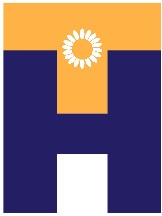 Editie 2023FORMULIER VAN INSCHRIJVINGNaam  (1)	: ……………………………………………………………………	(2)	: ……………………………………………………………………	(3)	: ……………………………………………………………………	(4)	: ……………………………………………………………………	(5)	: ……………………………………………………………………	Adres		: ……………………………………………………………………Postcode	: ……………………………………………………………………Woonplaats	: ……………………………………………………………………email		: …………………………………………………………………… (voor ontvangst route in GPX)Schrijft/schrijven zich in voor:  ‘Eine Ganse Toer…’ (± 90 km) - kosten € 27,- p.p.   ‘Nog bès waal eine Toer…’ (± 65 km) - kosten € 27,- p.p.   ‘Geweun lekker Toere…’ (± 35 km) - kosten € 17,- p.p.REGLEMENTDeelname aan Toer de Toon is alleen voor geregistreerde deelnemers. De deelnemer verklaart met ondertekening van dit formulier bekend en akkoord te zijn met onderstaande regels en overeenkomstig te zullen handelen.Toer de Toon is een sociaal en recreatief fietsevenement zonder wedstrijdelement.De deelnemer is zich bewust van alle risico’s die deelname met zich mee kan brengen. Deelname aan Toer de Toon is vrijwillig en geheel op eigen risico. De deelnemer doet bij voorbaat afstand van alle aanspraken, welke hij tegenover de organisatie zou kunnen doen gelden, wegens schade door welke oorzaken ook ontstaan en vrijwaart de organisatie voor alle vorderingen welke het gevolg kunnen zijn van deelname. Dit geldt ook voor de nevenactiviteiten bij start en finish of onderweg langs de route.De deelnemer is een gewone verkeersdeelnemers en is als zodanig verplicht zich te houden aan de wettelijke verkeersregelsDe deelnemer heeft respect voor overige verkeersdeelnemers en de lokale bewoners.De deelnemer heeft respect voor natuur en milieu en deponeert afval (óók bananenschillen) in de daarvoor bestemde afvalbakken.Bij deelname is het dragen van een fietshelm is verplicht, m.u.v. deelnemers aan de variant ‘Geweun lekker Toere…’Het gebruik van volgauto’s op de route is verboden.De deelnemer moet onverwijld de aanwijzingen van de organisatie opvolgen.Inschrijving is pas definitief nadat het Toon Hermans Huis Parkstad zowel het ondertekende inschrijfformulier als het inschrijfgeld heeft ontvangen. Inschrijfgeld dient overgemaakt te worden op IBAN 26 RABO 0173 8139 84 t.n.v. Toon Hermans Huis Parkstad o.v.v. Toer de Toon 2023 en de naam.Toer de Toon gaat door onder alle weersomstandigheden mits de veiligheid van de deelnemers gewaarborgd is. Wanneer de deelnemer ervoor kiest om vanwege slecht weer niet mee te fietsen, wordt er geen restitutie verleend.Datum			: …………………………………….Handtekening		: ……………………………………..